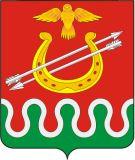 Администрация Боготольского района Красноярского края ПОСТАНОВЛЕНИЕ г. Боготол Об установлении норматива стоимости одного квадратного метра общей площади жилья по муниципальному образованию Боготольский район на 2021 год в рамках государственной программы Красноярского края «Создание условий для обеспечения доступным и комфортным жильем граждан» В соответствии с Федеральным законом от 06.10.2003 № 131-ФЗ «Об общих принципах организации местного самоуправления в Российской Федерации», Постановлением Правительства Российской Федерации от 17.12.2010 № 1050 «О реализации отдельных мероприятий государственной программы Российской Федерации «Обеспечение доступным и комфортным жильем и коммунальными услугами граждан Российской Федерации»,  пунктом 2.6 раздела 2 мероприятия 6 «Субсидии бюджетам муниципальных образований Красноярского края на предоставление социальных выплат молодым семьям на приобретение (строительство) жилья» подпрограммы «Улучшение жилищных условий отдельных категорий граждан» государственной программы Красноярского края «Создание условий для обеспечения доступным и комфортным жильем граждан», утвержденной Постановлением Правительства Красноярского края от 30.09.2013 № 514-п, на основании Приказа Министерства строительства и жилищно-коммунального хозяйства Российской Федерации от 24.12.2020 № 852/пр «О нормативе стоимости одного квадратного метра общей площади жилого помещения по Российской Федерации на первое полугодие 2021 года и показателях средней рыночной стоимости одного квадратного метра общей площади жилого помещения по субъектам Российской Федерации на I квартал 2021 года, руководствуясь Уставом Боготольского района Красноярского края, ПОСТАНОВЛЯЮ: 1. Установить норматив стоимости одного квадратного метра общей площади жилья по муниципальному образованию Боготольский район на 2021 год в размере 35 540 (тридцать пять тысяч пятьсот сорок) рублей 00 копеек, подлежащей применению для расчёта размера социальных выплат, предоставляемых молодым семьям за счет средств федерального, краевого и местного бюджетов. 2. Контроль за исполнением Постановления оставляю за собой. 3. Опубликовать Постановление в периодическом печатном издании «Официальный вестник Боготольского района» и на официальном сайте Боготольского района Красноярского края (www.bogotol-r.ru). 4. Постановление вступает в силу со дня его официального опубликования, распространяется на правоотношения, возникшие с 01.01.2021 года.Глава Боготольского района						В.А. Дубовиков «____» марта 2021 г. № ________